TERMO ADITIVO 01 – REABERTURA DE INSCRIÇÕES - ALTERAÇÃO DO CRONOGRAMA. EDITAL N° 001/2023A Escola Superior de Advocacia do Piauí, por meio de sua Diretoria, comunica que estão reabertas as inscrições do concurso para premiação dos Trabalhos de Conclusão de Curso da Escola Superior de Advocacia da OAB-PI (1° Prêmio FIDES ANGÉLICA DE CASTRO VELOSO MENDES OMMATT)IV – DO PERIODO DE REALIZAÇÃO Art. 4° As inscrições com o envio dos trabalhos para o concurso, poderão ocorrer a partir do dia 25 de abril de 2023 até o dia 04 de junho de 2023, através do e-mail: esapi.editais@gmail.com §1° Os trabalhos  somente poderão ser enviados à ESA-PI se lhe forem atribuídas notas iguais ou superiores a 8(oito)§ 2° A divulgação do resultado está prevista para o mês de julho de 2023, e a premiação ocorrerá no mês de agosto do presente ano. As demais clausúlas do Edital n° 001/2023 permanecem inalteradas. Teresina, 02 de maio de 2023.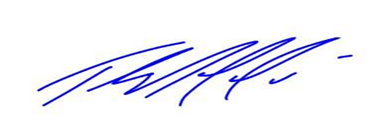 _____________________________Thiago Anastácio CarcaráDiretor Geral da ESA-PI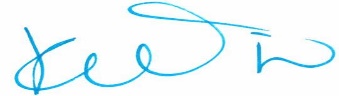 Karenina Carvalho TitoCoordenadora do Concurso de Trabalhos de Conclusão de Curso 